ПРОЄКТВиконавчий комітет Нетішинської міської радиХмельницької областіР І Ш Е Н Н Я___.09.2023					Нетішин				  № ____/2023Про затвердження плану заходів щодо складання проекту бюджету Нетішинської міської територіальної громади на 2024 рікВідповідно до статті 40, пункту 3 частини 4 статті 42 Закону України «Про місцеве самоврядування в Україні», статті 75 Бюджетного кодексу України, Указу Президента України від 24 лютого 2022 року № 64/2022 «Про введення воєнного стану в Україні», зі змінами, наказу Міністерства фінансів України від 31 травня 2019 року № 228 «Про затвердження Методичних рекомендації щодо підготовки та затвердження Бюджетного регламенту проходження бюджетного процесу на місцевому рівні», рішення виконавчого комітету міської ради від                 12 вересня 2019 року № 423/2019 «Про затвердження Бюджетного регламенту проходження бюджетного процесу бюджету Нетішинської міської територіальної громади», зі змінами, листів Міністерства фінансів України від 16 серпня          2023 року № 05110-08-6/22354 «Щодо особливості складання проектів місцевих бюджетів» та від 28 серпня 2023 року № 05110-12-6/23328 «Про міжбюджетні трансферти на 2024 рік», виконавчий комітет Нетішинської міської радиВИРІШИВ:1. Затвердити план заходів щодо складання проекту бюджету Нетішинської міської територіальної громади на 2024 рік, що додається.2. Головному управлінню Державної податкової служби у Хмельницькій області, управлінню Державної казначейської служби України у м. Нетішин Хмельницькій області, головним розпорядникам коштів бюджету Нетішинської міської територіальної громади (О. Бобіна, Н. Захожа, В. Кравчук, Н. Коваль, І. Михасик, Я. Петрук, В. Склярук), начальникам управлінь та відділів виконавчого комітету міської ради (Н. Заріцька, Г. Кушта, Г. Тонка, Л. Юрчук) забезпечити виконання планів заходів згідно з пунктом 1 цього рішення, Бюджетного регламенту проходження бюджетного процесу бюджету Нетішинської міської територіальної громади, затвердженого рішенням виконавчого комітету міської ради від 12 вересня 2019 року № 423/2019, зі змінами.23. Фінансовому управлінню виконавчого комітету Нетішинської міської ради на період дії воєнного стану в Україні, забезпечити складання проекту бюджету Нетішинської міської територіальної громади на 2024 рік з урахуванням вимог розділу VI. «Прикінцеві та перехідні положення» Бюджетного кодексу України.4. Контроль за виконанням цього рішення покласти на першого заступника міського голови Олену Хоменко.Міський голова 							Олександр СУПРУНЮКЗАТВЕРДЖЕНО Рішення виконавчого комітету міської ради___.09.2023 № ___/2023ПЛАНзаходів щодо складання проекту бюджету Нетішинської міської територіальної громади на 2024 рікПримітка: *місцевий бюджет – бюджет Нетішинської міської територіальної громади** у разі продовження дії воєнного стану в Україні, заходи та терміни щодо складання проекту бюджету Нетішинської міської територіальної громади на 2024 рік, будуть здійснені з урахуванням вимог Кабінету Міністрів України та Міністерства фінансів України.Керуючий справами виконавчого комітету міської ради								Любов ОЦАБРИКА№з/пЗміст заходів*Термін виконання Відповідальні за виконання1.Подати фінансовому управлінню виконавчого комітету Нетішинської міської ради у встановлені терміни:1.1.Перелік підприємств, зареєстрованих на території Нетішинської міської територіальної громади, у складі яких є підрозділи, філії, представництва, які розташовані за межами Нетішинської міської територіальної громади, і у 2022 році змінили зарахування податку на доходи фізичних осіб та суми сплаченого цими філіями податку на доходи фізичних осібдо 10.10.2023Головне управління Державної податкової служби у Хмельницькій області1.2.Перелік підприємств, які з 01 січня 2023 року перереєструвалися у податкових органах за межами Нетішинської міської територіальної громади, з врахуванням сум сплаченого податку на доходи фізичних осіб у 2022 роцідо 10.10.2023Головне управління Державної податкової служби у Хмельницькій області1.3.Розрахунки прогнозних надходжень податків, зборів, обов’язкових платежів:1.3.1.Податку на доходи фізичних осіб від платників Нетішинської міської територіальної громадидо 10.10.2023Головне управління Державної податкової служби у Хмельницькій області1.3.2.Податку на прибутку, частини чистого прибутку (доходу) комунальних унітарних підприємств та їх об’єднань, що вилучається до відповідного місцевого бюджетудо 10.10.2023Комунальні підприємства Нетішинської міської ради1.3.3.Акцизного податку, у тому числі:1.3.3.1.Акцизного податку з реалізації суб’єктами господарювання роздрібної торгівлі підакцизних товарівдо 10.10.2023Головне управління Дер-жавної податкової служби у Хмельницькій області1.3.3.2.Акцизного податку з вироблених, ввезених в Україну підакцизних товарівдо 10.10.2023Головне управління Державної податкової служби у Хмельницькій області1.3.4.Податку на нерухоме майно, відмінне від земельної ділянкидо 10.10.2023Головне управління Дер-жавної податкової служби у Хмельницькій області1.3.5.Земельного податкудо 10.10.2023Відділ земельних ресурсів та охорони навколишньо-го природного середовища виконавчого комітету міської ради, Головне управління Державної податкової служби у Хмельницькій області1.3.6.Орендної плати за землюдо 10.10.2023Відділ земельних ресурсів та охорони навколишньо-го природного середовища виконавчого комітету міської ради, Головне управління Державної податкової служби у Хмельницькій області1.3.7.Плати за встановлення земельного сервітутудо 10.10.2023Відділ земельних ресур-сів та охорони навко-лишнього природного се-редовища виконавчого комітету міської ради1.3.8.Кошти за шкоду, що заподіяна на земельних ділянках державної та комунальної власності, які не надані у користування та не передані у власність, внас-лідок їх самовільного зайняття, використання не за цільовим призначенням, зняття ґрунтового покриву (родючого шару ґрунту) без спеціального дозволу; відшкодування збитків за погіршення якості ґрунтового покриву тощо та за неодержання доходів у зв’язку з тимчасовим невикористанням земельних ділянокдо 10.10.2023Відділ земельних ресурсів та охорони навколишнього при- родного середовища                    виконавчого комітету міської ради1.3.9.Транспортного податкудо 10.10.2023Головне управління Дер-жавної податкової служби у Хмельницькій області1.3.10.Туристичного зборудо 10.10.2023Головне управління Дер-жавної податкової служби у Хмельницькій області1.3.11.Єдиного податкудо 10.10.2023Головне управління Дер-жавної податкової служби у Хмельницькій області1.3.12.Надходжень від орендної плати за користування цілісним майновим комплексом та іншим майном, яке перебуває у комунальній власностідо 10.10.2023Фонд комунального майна міста Нетішина комунальні підприємства Нетішинської міської ради1.3.13.Коштів від відчуження майна, яке перебуває у комунальній власностідо 10.10.2023Фонд комунального майна міста Нетішина1.3.14.Плати за надання інших адміністративних послугдо 10.10.2023Відділ адміністративних послуг виконавчого комітету Нетішинської міської ради1.3.15.Адміністративних штрафів та інших санкційдо 10.10.2023Відділ правового забезпе-чення апарату виконавчого комітету Нетішинської міської ради1.3.16.Екологічного податкудо 10.10.2023Головне управління Дер-жавної податкової служби у Хмельницькій області1.3.17.Кошти від продажу земельних ділянок несільськогосподарського призначення, які перебувають у комунальній власностідо 10.10.2023Відділ земельних ресур-сів та охорони навко-лишнього природного се-редовища виконавчого комітету міської ради1.4.Інформацію про тарифи на комунальні послуги та енергоносії, діючі у 2023 році і прогнозовані на 2024 рікдо 10.10.2023 Відділ економіки виконавчого комітету Нетішинської міської ради1.5.Дані про чисельність працівників та обсяги коштів, передбачені на 2023 рік для виплати зарплати працівникам бюджетних установ, та план на 2024 ріку встанов-лені терміниГоловні розпорядники коштів1.6.Окремі показники з мережі, штатів і контингентів бюджетних установу встановле-ні терміниГоловні розпорядники коштів2.Провести інвентаризацію програм, які реалізують-ся за рахунок коштів бюджету Нетішинської міської територіальної громади, з обґрунтува-нням доцільності продовження періоду виконання та потреби у фінансових ресурсах на 2024 рік; інформацію про заплановані обсяги фінансува-ння на поточний рік та прогнозовані на 2025-2026 роки подати в фінансове управління вико-навчого комітету Нетішинської міської радидо 10.10.2023Головні розпорядники коштів3.Уточнення параметрів, з урахуванням яких здійснюється горизонтальне вирівнювання податкоспроможності місцевих бюджетів (обсягів надходжень податку на доходи фізичних осіб та податку на прибуток, чисельність населення) у терміни, визначені Департамен-том фінансів Хмельниць-кої ОВАФінансове управління виконавчого комітету міської ради4.Надання інформації галузевим міністерствам щодо показників, з урахуванням яких здійснюються розрахунки обсягів міжбюджетних трансфертів у терміни, доведені доруче-ннямиФінансове управління виконавчого комітету міської ради5.Доведення до головних розпорядників  бюджетних коштів особливостей складання розрахунків до проектів місцевих бюджетів та прогнозних обсягів міжбюджетних трансфертів на плановий рік, надісланих Мінфіному 3-х денний термін з дня отримання показників від Мініс-терства фінансів УкраїниФінансове управління виконавчого комітету міської ради6.Підготовка пропозицій до проекту державного бюджету в частині міжбюджетних трансфертів та їх надання Мінфіну і галузевим міністерстваму терміни, доведені Мініс-терством фінансів УкраїниФінансове управління виконавчого комітету міської ради, головні розпорядники бюджетних коштів7.Доведення до головних розпорядників бюджетних коштів:- прогнозних обсягів міжбюджетних трансфер-тів, врахованих у проекті державного бюджету, схваленого Кабінетом Міністрів України;- методики їх визначенняу три-денний термін з дня отри-манняФінансове управління виконавчого комітету міської ради8.Доведення до головних розпорядників бюджетних коштів:- інструкції з підготовки бюджетних запитів;- граничних показників видатків місцевого бюд-жету та надання кредитів з місцевого бюджету;- інструктивного листа щодо організаційних та інших вимог, яких зобов’язані дотримуватися всі розпорядники бюджетних коштівдо 20 вересняФінансове управління виконавчого комітету міської ради9.Організація роботи з розробки бюджетних запитів вересень-жовтеньГоловні розпорядники бюджетних коштів10.Подання бюджетних запитів фінансовому управлі-нню виконавчого комітету Нетішинської міської радидо 15 жовтняГоловні розпорядники бюджетних коштів11.Здійснення аналізу бюджетних запитів, отриманих від головних розпорядників бюджетних коштів, та прийняття рішення щодо включення їх до пропозиції проекту місцевого бюджетуна будь-якому етапі складання розгляду проекту бюджету громади, орієнтовно жовтень –листопад Фінансове управління виконавчого комітету міської ради12.Доведення до головних розпорядників бюджетних коштів обсягів міжбюджетних трансфертів, врахованих у проекті державного бюджету, прийнятого Верховною Радою України у другому читанніне пізніше наступно-го дня після доведення Департа-ментом фі-нансів ОВАФінансове управління виконавчого комітету міської ради13.Вжиття заходів щодо залучення громадськості до процесу складання проекту місцевого бюджету (проведення громадських слухань, консультацій з громадськістю, вивчення громадських думок)**листопад-груденьФінансове управління виконавчого комітету міської ради, головні розпорядники бюджетних коштів14.Підготовка проекту рішення міської ради про місцевий бюджет з додатками згідно з типовою формою, затвердженою відповідним наказом Мінфіну, і матеріалів, передбачених статтею 76 Бюджетного кодексу України, та його подання виконавчому комітету міської ради **до 05 грудняФінансове управління виконавчого комітету міської ради15.Схвалення проекту рішення міської ради про місцевий бюджет** до 15 грудняВиконавчий комітет міської ради16.Направлення схваленого проекту рішення міської ради про місцевий бюджет до місцевої ради**не пізніше наступного дня після схвалення  Фінансове управління виконавчого комітету міської ради17.Розміщення бюджетних запитів на офіційних сайтах або оприлюднення їх в інший спосіб**не пізніше ніж через три робочі дні після по-дання місь-кій раді проєкту рішення про місцевий бюджетГоловні розпорядники бюджетних коштів18.Оприлюднення проекту рішення міської ради про місцевий бюджет, схваленого виконавчим комітетом міської ради**в терміни відповідно до чинного законо-давства до дати його розгляду на сесії радиВиконавчий комітет міської ради19.Доопрацювання проекту рішення міської ради про місцевий бюджет з урахуванням показників обсягів міжбюджетних трансфертів, врахованих у проекті державного бюджету, прийнятому Верховною Радою України у другому читанні**після до-ведення уточнених показни-ківФінансове управління виконавчого комітету міської ради20.Супровід розгляду проекту рішення про бюджет у місцевій раді**грудень Представники виконавчого комітету міської ради, фінансове управління виконавчого комітету міської ради, головні розпорядники бюджетних коштів21.Затвердження місцевого бюджету на 2024 рік. Якщо до 01 грудня 2023 року, Верховною Радою України не прийнято закон про Державний бюджет України, міською радою, при затвердженні бюджету громади, враховуються обсяги міжбюджетних трансфертів, визначені у проєкті закону про Державний бюджет України на плановий бюджетний період, поданому Кабінетом Міністрів України до Верховної Ради України. У двотижневий строк з дня офіційного опублікування закону про Державний бюджет України міська рада приводить обсяги міжбюджетних трансфертів у відповідність із законом про Державний бюджет України**до 25 грудняНетішинська міська рада22.Оприлюднення рішення міської ради про місцевий бюджет на плановий рік у газеті, що визначена міською радою**не пізніше ніж через десять днів з дня прий-няття рішення про бюджетВиконавчий комітет міської ради23.Подання інформації, що міститься в бюджетних запитах головних розпорядників бюджетних коштів через ПЗ «LOGICA»до 31 грудня Головні розпорядники бюджетних коштів 24.Подання інформації, що міститься в проекті рішення про місцевий бюджет через ПЗ «LOGICA»до 31 грудня Фінансове управління виконавчого комітету міської ради25.Інформування щодо затвердження міською радою рішення про місцевий бюджет на                 2023 рік через ПЗ «LOGICA»**в одно-денний термін після прий-няття рішенняФінансове управління виконавчого комітету міської ради26.Подання інформації, що міститься в затвердженому міської радою рішенні про місцевий бюджет через ПЗ «LOGICA»**до 31 грудня Фінансове управління виконавчого комітету міської ради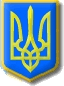 